          С О Б Р А Н И ЕП Р Е Д С Т А В И Т Е Л Е ЙСЕЛЬСКОГО ПОСЕЛЕНИЯ        МАЛЫЙ ТОЛКАЙ                              МУНИЦИПАЛЬНОГО РАЙОНА       ПОХВИСТНЕВСКИЙ                         САМАРСКОЙ ОБЛАСТИ       третьего созыва	Р Е Ш Е Н И Е05.04.2019 № 117с. Малый Толкай О внесении изменений в решение от 29.12.2019 г № 78«Об утверждении  Положения об оплате трудавыборных должностных лиц органов местного самоуправления (работающих на постоянной основе) в органах местного самоуправления сельского поселения Малый Толкаймуниципального района Похвистневский»      В соответствии с Федеральным законом от 06.10.2003 № 131 — ФЗ «Об общих принципах организации местного самоуправления в Российской Федерации», Законом Самарской области от 10.07.2008 № 67 — ГД «О гарантиях осуществления полномочий депутата, члена выборного органа местного самоуправления, выборного должностного лица местного самоуправления в Самарской области»,  Федеральным Законом от 02.03.2007 № 25-ФЗ «О муниципальной службе в Российской Федерации», Законом Самарской области от 09.10.2007 № 96 — ГД «О муниципальной службе в Самарской области», Уставом  сельского поселения Малый Толкай муниципального района Похвистневский Собрание представителей сельского поселения Малый Толкай муниципального района ПохвистневскийРЕШИЛО:Внести в решение Собрания представителей сельского поселения Малый Толкай муниципального района Похвистневский Самарской области следующие изменения:1.    В пункте 2 подпункт 2.3.  изложить в следующей редакции:«2.3.	При формировании фонда оплаты труда выборных должностных лиц местного самоуправления сельского поселения Малый Толкай муниципального района Похвистневский предусматриваются финансовые средства в расчете на календарный год:на выплату должностного оклада — 12 должностных окладов в год;на выплату ежемесячной надбавки к должностному окладу за особые условия до пяти  должностных окладов в год;	на выплату ежемесячной надбавки к должностному окладу за выслугу лет до трех должностных оклада в год;-	 на ежемесячное поощрение до 5 должностных окладов в год;-  по итогам работы за квартал, год, при наличии средств по фонду оплаты труда, или к знаменательной дате  до 2 должностных окладов в год;- на оказание материальной помощи — четыре  должностных оклада с учетом персональной надбавки, и два должностных оклада без учета персональной надбавки   в год; - на     единовременную     выплату     при     предоставлении     ежегодного оплачиваемого отпуска —  1  должностной оклад.2. В пункте 3 подпункт 3.5. изложить в следующей редакции:            «3.5. Материальная помощь выборному должностному лицу выплачивается в размере  4 должностных оклада с учетом персональной надбавки, и 2 должностных оклада без учета персональной надбавки  в год.Для расчета размера материальной помощи принимается размер должностного оклада с учетом надбавок, установленный на момент выплаты материальной помощи.»3. Опубликовать настоящее Решение в газете «Вестник поселения Малый Толкай» и разместить на официальном сайте Администрации поселения в сети Интернет.4. Настоящее Решение вступает в силу со дня опубликования.                    Глава  поселения                                И.Т.Дерюжова    Председатель Собрания     представителей		                  Н.Н.ЛьвовПриложение № 2 к Коллективному договоруУтвержденоРешением Собрания Представителейсельского поселения Малый Толкаймуниципального района Похвистневскийот «29  » декабря 2017 г.№ 78 ПОЛОЖЕНИЕоб оплате труда выборных должностных лиц органов местного самоуправления (работающих на постоянной основе) в органах местного   самоуправления сельского поселения Малый Толкай муниципального района Похвистневский1. Общие положения1.1. Настоящее Положение об оплате  труда   выборных должностных лиц органов местного самоуправления сельского поселения Малый Толкай муниципального района Похвистневский (далее — Положение) принято в целях обеспечения социальных гарантий, создания единой правовой базы формирования денежного содержания для выборных должностных лиц   органов местного самоуправления сельского поселения Малый Толкай  муниципального района Похвистневский (далее — выборные должностные лица).1.2. Законодательную основу настоящего Положения составляют Конституция Российской Федерации, Федеральный закон от 06.10.2003 № 131 — ФЗ «Об общих принципах организации местного самоуправления в Российской Федерации», Закон Самарской области от 10.07.2008 № 67 — ГД «О гарантиях осуществления полномочий депутата, члена выборного органа местного самоуправления, выборного должностного лица местного самоуправления в Самарской области»,  Федеральный Закон от 02.03.2007 № 25-ФЗ «О муниципальной службе в Российской Федерации»,Закон Самарской области от 09.10.2007 № 96 — ГД «О муниципальной службе в Самарской области», Устав сельского поселения Малый Толкай муниципального района Похвистневский.2. Оплата труда выборных  должностных лиц  местного самоуправления2.1. Оплата труда выборного должностного лица - Главы сельского поселения Малый Толкай муниципального района Похвистневский производится в виде денежного содержания, которое состоит из должностного оклада и дополнительных выплат.К дополнительным выплатам относятся:ежемесячная надбавка к должностному окладу за выслугу лет на муниципальной службе и на выборных должностях;ежемесячная надбавка к должностному окладу за особые условия муниципальной службы;3) ежемесячное денежное поощрение (ежемесячная премия);4) премии;5) единовременная выплата при предоставлении ежегодного оплачиваемого отпуска;6) материальная помощь.2.2.	Изменения в оплате труда выборных должностных лиц местного самоуправления сельского поселения Малый Толкай муниципального района Похвистневский осуществляются в форме внесения изменений в настоящее Положение.2.3.	При формировании фонда оплаты труда выборных должностных лиц местного самоуправления сельского поселения Малый Толкай муниципального района Похвистневский предусматриваются финансовые средства в расчете на календарный год:на выплату должностного оклада — 12 должностных окладов в год;на выплату ежемесячной надбавки к должностному окладу за особые условия до пяти  должностных окладов в год;	на выплату ежемесячной надбавки к должностному окладу за выслугу лет до трех должностных оклада в год;-	 на ежемесячное поощрение до 5 должностных окладов в год;-  по итогам работы за квартал, год, при наличии средств по фонду оплаты труда, или к знаменательной дате  до 2 должностных окладов в год;на оказание материальной помощи — четыре  должностных оклада с учетом персональной надбавки, и два должностных оклада без учета персональной надбавки   в год; на     единовременную     выплату     при     предоставлении     ежегодного оплачиваемого отпуска —  1  должностной оклад. (в ред. Решения Собрания представителей от 04.04.2019 № 117)2.4. Расчет фонда оплаты труда выборных должностных лиц местного самоуправления сельского поселения Малый Толкай муниципального района Похвистневский производится согласно утвержденному штатному расписанию.3. Порядок установления должностных окладов, ежемесячных и иных дополнительных выплат выборному должностному лицу органа местного самоуправленияРазмер должностного оклада выборного должностного лица местного самоуправления муниципального района Похвистневский  увеличивается (индексируется) с учетом уровня инфляции (потребительских цен) или в иных случаях, предусмотренных нормативными правовыми актами.Выплата ежемесячных надбавок к должностному окладу производится со дня возникновения такого права на ее установление.Ежемесячная надбавка к должностному окладу за выслугу лет устанавливается в следующих размерах:При стаже муниципальной службы и стаже работы в выборной должности:Размер ежемесячной  надбавки        (в %) от 1 года до 5 лет                                 10от 5 лет до 10 лет                                 20       от 10 лет до 15 лет                               30свыше 15 лет                                        40     Установление конкретного размера данной надбавки осуществляется комиссией по социальным гарантиям Администрации поселения.          3.3 Ежемесячная надбавка к должностному окладу за особые условия работы устанавливается в размере   до 90 процентов должностного оклада.          3.4. Установленная надбавка за особые условия муниципальной службы изменяется (снижается или увеличивается) при изменении степени сложности и напряженности работы.            3.5. Материальная помощь выборному должностному лицу выплачивается в размере  4 должностных оклада с учетом персональной надбавки, и 2 должностных оклада без учета персональной надбавки  в год.Для расчета размера материальной помощи принимается размер должностного оклада с учетом надбавок, установленный на момент выплаты материальной помощи. (в ред. Решения Собрания представителей от 04.04.2019 № 117)          3.6. Выборному должностному лицу один раз в год при предоставлении ежегодного оплачиваемого отпуска производится единовременная выплата в размере 1 должностного оклада.         3.7.Ежемесячное денежное поощрение (ежемесячная премия) выборного должностного лица производится в размере 25 процентов от должностного оклада выборного должностного лица, с учетом надбавок.        Премирование  по итогам работы за квартал, год, к знаменательным датам ограничивается пределами установленного фонда оплаты труда, порядок формирования которого определяется настоящим Положением в соответствии с действующим законодательством.             Дополнительная материальная помощь выборному должностном лицу может оказываться также при тяжелом материальном положении или заболевании, смерти членов его семьи.4. Финансирование денежного содержания выборногодолжностного лица          4.1. Финансирование расходов, связанных с оплатой труд выборного должностного лица местного самоуправления сельского поселения Малый Толкай муниципального района Похвистневский, осуществляется за счет средств бюджета сельского поселения Малый Толкай, в пределах утвержденных сметных расчетов.          4 .2. Расходы на денежное содержание выборного должностного лица устанавливаются и распределяются в бюджете сельского поселения.****************************************************РОССИЙСКАЯ ФЕДЕРАЦИЯ     АДМИНИСТРАЦИЯСЕЛЬСКОГО ПОСЕЛЕНИЯ       МАЛЫЙ ТОЛКАЙМУНИЦИПАЛЬНОГО РАЙОНА       ПОХВИСТНЕВСКИЙ   САМАРСКОЙ ОБЛАСТИП О С Т А Н О В Л Е Н И Е «05» апреля 2019 г. № 29О внесении изменений в постановление от 29.12.2019 г. № 368«Об утверждении  Положения об оплате труда муниципальных служащих и работников,   Администрации сельского поселения Малый Толкай муниципального района  Похвистневский Самарской области»      В соответствии с Федеральным законом от 06.10.2003 № 131 — ФЗ «Об общих принципах организации местного самоуправления в Российской Федерации», Федеральным Законом от 02.03.2007 № 25-ФЗ  «О муниципальной службе в Российской Федерации», Законом Самарской области  от 09.10.2007 № 96 — ГД «О муниципальной службе в Самарской области», Трудовым кодексом Российской Федерации (далее – ТК РФ), Бюджетным кодексом Российской Федерации, Уставом  сельского поселения Малый Толкай муниципального района Похвистневский, Администрация сельского поселения Малый Толкай муниципального района Похвистневский Самарской области,ПОСТАНОВЛЯЕТ:1. Внести в постановление  от 29.12.2019 г. № 368 «Об утверждении  Положения об оплате труда муниципальных служащих и работников,   Администрации сельского поселения Малый Толкай муниципального района  Похвистневский Самарской области следующие изменения:1.1. В пункте 1. Подпункт 1.3. изложить в следующей редакции:«1.3. При формировании фонда оплаты труда муниципальных служащих предусматриваются финансовые средства (в расчете на год):        - на выплату должностных окладов муниципальным служащим - 12 должностных окладов в год;     - на выплату ежемесячной персональной надбавки за особые условия муниципальной службы до 1,5 должностных окладов в год;        - на выплату ежемесячной доплаты за выслугу лет на муниципальной службе до 4 должностных оклада в год;        - на денежное поощрение (ежемесячное премирование) муниципальных служащих - 3 должностных оклада в год,         - на премирование по итогам работы за квартал, год,  или к знаменательным датам  1 должностной оклад, при наличии средств по фонду оплаты труда;         -на единовременную выплату при предоставлении ежегодного оплачиваемого отпуска, выплачиваемую один раз в год - 1 должностной оклад в год;        - на оказание муниципальным служащим материальной помощи — 4 должностных окладов с учетом персональной надбавки  в год.»1.2. В пункте 6 в подпункте 6.1. первый абзац изложить в следующей редакции:«6.1.	Материальная помощь муниципальным служащим выплачивается в размере четырех должностных окладов в год  с учетом персональных надбавок, на основании соответствующего заявления муниципального служащего.»2.  Опубликовать настоящее постановление в газете «Вестник поселения Малый Толкай» и разместить на официальном сайте Администрации поселения в сети Интернет.3. Настоящее Решение вступает в силу со дня опубликования.                    Глава  поселения                           И.Т.ДерюжоваПриложение № 3 к Коллективному договоруУтвержденоПостановлением Администрации сельского поселения Малый Толкаймуниципального района ПохвистневскийСамарской области   от «29»  декабря    2017г.  № 368ПОЛОЖЕНИЕоб оплате труда муниципальных служащих и работников,   Администрации сельского поселения Малый Толкай муниципального района  Похвистневский Самарской области1.Общие положения   1.1. Настоящее положение определяет порядок оплаты труда работников казенного учреждения «Администрация сельского поселения Малый Толкай муниципального  района Похвистневский Самарской области" (далее – Администрация) в соответствии Уставом сельского поселения Малый Толкай муниципального района Похвистневский,  Трудовым кодексом Российской Федерации (далее – ТК РФ), Бюджетным кодексом Российской Федерации,  в целях совершенствования оплаты труда работников Администрации  и повышения мотивации к качественным результатам труда.1.2. Заработная плата работников Администрации состоит из должностного оклада (оклада), выплат компенсационного  и стимулирующего характера, материальной помощи, единовременной выплаты при предоставлении ежегодного оплачиваемого отпуска, иных выплат, которые могут быть установлены локальными нормативными актами Администрации, коллективным договором, трудовым договором с конкретным работником.1.3.  К работникам Администрации относятся руководители, специалисты, относящиеся к категории муниципальных служащих и работники, не являющиеся муниципальными служащими (далее - работники), непосредственно занятые в процессе выполнения работ и оказания услуг, состоящие в штатном расписании Администрации поселения, работающие как по основному месту работы, так и по совместительству.I.Порядок оплаты труда муниципальных служащих Администрации поселения1.Оплата труда муниципальных служащих органов местного самоуправления.1.1.	Денежное содержание муниципальных служащих в сельском поселении Малый Толкай муниципального района Похвистневский Самарской области (далее - муниципальные служащие) состоит из должностного оклада и иных дополнительных выплат.К дополнительным выплатам относятся:ежемесячная доплата к должностному окладу за выслугу лет на муниципальной службе;   ежемесячная (персональная) надбавка к должностному окладу за особые условия муниципальной службы;ежемесячное денежное поощрение (ежемесячная премия);премии; единовременная выплата при предоставлении ежегодного оплачиваемого отпуска; материальная помощь.1.2.	Положение о денежном содержании муниципальных служащих действует в части, не противоречащей действующему федеральному законодательству и законодательству Самарской области.1.3. При формировании фонда оплаты труда муниципальных служащих предусматриваются финансовые средства (в расчете на год):        - на выплату должностных окладов муниципальным служащим - 12 должностных окладов в год;     - на выплату ежемесячной персональной надбавки за особые условия муниципальной службы до 1,5 должностных окладов в год;        - на выплату ежемесячной доплаты за выслугу лет на муниципальной службе до 4 должностных оклада в год;        - на денежное поощрение (ежемесячное премирование) муниципальных служащих - 3 должностных оклада в год,         - на премирование по итогам работы за квартал, год,  или к знаменательным датам  1 должностной оклад, при наличии средств по фонду оплаты труда;         -на единовременную выплату при предоставлении ежегодного оплачиваемого отпуска, выплачиваемую один раз в год - 1 должностной оклад в год;        - на оказание муниципальным служащим материальной помощи — 4 должностных окладов с учетом персональной надбавки  в год. (в ред. Постановления от 05.04.19 г. № 29)1.4. Расчет фонда оплаты труда муниципальных служащих производится согласно утвержденному штатному расписанию и определяется бюджетом сельского поселения Малый Толкай муниципального района, в установленном порядке. 2. Должностные оклады муниципальных служащих2.1 Должностные оклады устанавливаются уполномоченным должностным лицом, в соответствии с должностью и квалификацией муниципальных служащих в пределах средств, предусмотренных бюджетом сельского поселения Малый Толкай  муниципального района Похвистневский Самарской области.2.2 Должностным лицом, уполномоченным на установление должностных окладов муниципальных служащих в Администрации сельского поселения Малый Толкай муниципального района Похвистневский, является Глава поселения.2.3. Денежное содержание муниципальных служащих устанавливается по категориям, специальностям муниципальных служащих. 3. Ежемесячная  персональная надбавка за особые условия муниципальной службы.  3.1. Муниципальным служащим  за сложность, напряженность  работы, за  расширение зоны обслуживания, применение передовых приемов и методов труда, передачу опыта молодым работникам, компетентность в принятии управленческих решений  устанавливается надбавка до 50 процентов должностного оклада. 3.2.Размер надбавки устанавливается уполномоченным должностным лицом муниципальному служащему.  3.3. В течение года установление или изменение конкретного размера надбавки за особые условия муниципальной службы муниципальному служащему, а также отмена данной надбавки в случае изменения характера работы или в зависимости от результатов деятельности, осуществляется уполномоченным должностным лицом.4.Надбавка за выслугу лет	4.1.Ежемесячная доплата к должностному окладу за выслугу лет
муниципальным служащим устанавливается в зависимости от стажа
муниципальной службы муниципального служащего в следующих размерах:от 1 года до 5 лет службы - 10 процентов;от 5 до 10 лет службы - 20 процентов;от 10 до 15 лет службы - 30 процентов;свыше 15 лет службы- 40 процентов.     4.2. Выплата ежемесячной надбавки к должностному окладу за выслугу лет производится со дня возникновения у муниципального служащего права на её установление.5. Ежемесячное денежное поощрение (ежемесячное премирование), премирование по итогам работы за квартал, год  и (или) к знаменательным датам5.1.	Премирование может производиться ежемесячно, по итогам работы за  квартал, год или к знаменательным датам.5.2.Ежемесячное премирование муниципального служащего может производиться ежемесячно в размере до 25 процентов от должностного оклада муниципального служащего, с учетом надбавок.5.3.Конкретный размер премий за истекший период по результатам работы устанавливается Главой сельского поселения Малый Толкай муниципального района Похвистневский в соответствии с личным вкладом муниципального служащего.       5.4. Премирование муниципальных служащих ограничивается пределами установленного фонда оплаты труда, порядок которого определяется настоящим Положением в соответствии с действующим законодательством.5.5.Премирование муниципальных служащих осуществляется в соответствии с Положением, утверждаемым Постановлением Администрации сельского поселения Малый Толкай муниципального района Похвистневский.5.6. Конкретный размер единовременной премии может быть определен как в процентах к должностному окладу муниципального служащего, так и абсолютном размере.6.Материальная помощь.6.1.	Материальная помощь муниципальным служащим выплачивается в размере четырех должностных окладов в год  с учетом персональных надбавок, на основании соответствующего заявления муниципального служащего. (в ред. Постановления от 05.04.19 г. № 29)Для расчета размера материальной помощи принимается размер должностного оклада  и надбавок муниципального служащего, установленный на момент выплаты материальной помощи. Работникам, проработавшим неполный год, указанная выплата производится за фактически отработанное время.  6.2. Единовременная материальная помощь муниципальным служащим, в пределах установленного фонда оплаты труда, по решению Главы поселения может оказываться в связи с бракосочетанием, рождением ребенка, смертью супруга  (супруги) или близких родственников, к юбилею работника, в случае тяжелого заболевания или продолжительной болезни работника и иных случаях.7. Единовременная выплата при предоставлении ежегодного оплачиваемого отпуска.7.1.Муниципальным служащим один раз в год при предоставлении ежегодного оплачиваемого отпуска производится единовременная выплата в размере одного должностного оклада. Основанием для произведения единовременной выплаты является заявление муниципального служащего Администрации поселения.II. Порядок оплаты труда работников Администрации поселения 1. Оплата труда  работников Администрации поселения, не являющихся муниципальными служащими1.1 Заработная плата работников Администрации поселения  состоит из:         - оклада;         - стимулирующих выплат - стимулирующие надбавки и премии;         - материальной помощи;         - единовременной выплаты при предоставлении отпуска;        -иных выплат, которые могут быть установлены локальными актами Администрации поселения и ее органов, коллективным договором, трудовым договором   с конкретным работником.1.2.Должностные оклады работников Администрации устанавливаются  Главой поселения, в размерах согласно приложению к настоящему Положению.1.3.К выплатам стимулирующего характера относятся:        - надбавка за расширение зоны обслуживания;        - надбавка за сложность и напряженность;        - премия по итогам работы за месяц;        - единовременные премии;        - единовременная выплата при предоставлении ежегодного оплачиваемого отпуска. 2.Формирование фонда оплаты труда2.1. При формировании фонда оплаты труда  работников Администрации предусматриваются следующие финансовые средства (в расчете на год):- на выплату должностных окладов (окладов)  – 12 должностных окладов;- на выплату ежемесячной персональных надбавок за расширение зоны обслуживания, за сложность и напряженность   - до 1,5 должностных оклада в год;- на  ежемесячное премирование  - 3 должностных оклада (оклада);-на единовременную выплату при предоставлении ежегодного оплачиваемого отпуска, выплачиваемую один раз в год – 1 должностной оклад (оклад);- на оказание материальной помощи -  до 4-х должностных оклада в год.2.2.  Руководитель вправе перераспределять средства фонда оплаты труда работников Администрации между выплатами, предусмотренными пунктом 2.1. настоящего Положения.2.3. Расчет фонда оплаты труда производится согласно утвержденному штатному расписанию и определяется бюджетом сельского поселения Малый Толкай муниципального района Похвистневский, в установленном порядке.3. Выплаты стимулирующего характера3.1. В целях заинтересованности в улучшении результатов труда работникам Администрацией производятся выплаты стимулирующего характера в виде надбавок к должностным окладам и премиальных выплат.3.2. Выплаты стимулирующего характера, размеры и условия их осуществления устанавливаются коллективным договором, соглашениями, локальными нормативными актами Администрации поселения в соответствии с трудовым законодательством и настоящим Положением.3.3. Работникам Администрации поселения могут устанавливаться  ежемесячные надбавки за расширение зоны обслуживания, за сложность и напряженность.Ежемесячные надбавки за расширение зоны обслуживания, за сложность и напряженность устанавливаются не в совокупности в размере до 50 процентов должностного оклада с учетом уровня профессиональной подготовленности работника, сложности, важности выполняемой работы, степени самостоятельности и ответственности работника при выполнении поставленных задач и других критериев. Размер   надбавки  устанавливается  штатным расписанием на текущий год. 3.4. В целях материальной заинтересованности работников Администрации поселения в повышении качества выполняемой работы, а также в целях повышения уровня ответственности за порученную работу производится премирование работников.Виды премий:- ежемесячная премия;- единовременные премии.3.5. Премия по итогам работы за месяц выплачивается с целью поощрения работников за общие результаты труда. 3.6. Ежемесячное премирование работника производится ежемесячно в размере до 25 процентов от должностного оклада (оклада), с учетом надбавок). 3.7.  Конкретный размер премий за истекший период по результатам работы устанавливается Главой поселения в соответствии с личным вкладом работника и максимальными размерами не ограничивается. 3.8. Работникам Администрации поселения выплачиваются единовременные премии  по итогам работы за квартал, год и (или) к знаменательным датам, за выполнение  особо важных и срочных работ, при наличии средств по фонду оплаты труда.Конкретный размер единовременной премии может быть определен как в процентах к должностному окладу (окладу) работника Учреждения, так и абсолютном размере. 3.9. Единовременная выплата при предоставлении ежегодного оплачиваемого отпуска (далее – единовременная выплата) работникам   Администрации производится один раз в год в размере одного должностного оклада (оклада). Основанием для произведения единовременной выплаты является заявление работника Администрации поселения. 3.10. Материальная помощь работникам выдается  на основании заявления по распоряжению Главы поселения. На оказание материальной помощи работникам Учреждения предусматриваются средства по смете расходов в размере до четырех должностных окладов в год на основании заявления работника. Работникам проработавшим неполный год, указанная выплата производится за фактически отработанное время.  Для расчета материальной помощи принимается размер должностного оклада работника, установленный на момент выплаты материальной помощи. 3.11  Единовременная материальная помощь работникам Администрации, в пределах установленного фонда оплаты труда, по решению Главы поселения может оказываться в связи с бракосочетанием, рождением ребенка, смертью супруга  (супруги) или близких родственников, к юбилею работника, в случае тяжелого заболевания или продолжительной болезни работника и иных случаях.Заключительные положения.     Расходы на денежное содержание муниципальных служащих и работников Администрации района осуществляются за счет средств бюджета сельского поселения Малый Толкай  муниципального района Похвистневский Самарской области. Привлечение иных источников для оплаты труда муниципальных служащих не допускается.******************************************************РОССИЙСКАЯ ФЕДЕРАЦИЯ     АДМИНИСТРАЦИЯСЕЛЬСКОГО ПОСЕЛЕНИЯ       МАЛЫЙ ТОЛКАЙМУНИЦИПАЛЬНОГО РАЙОНА       ПОХВИСТНЕВСКИЙ   САМАРСКОЙ ОБЛАСТИП О С Т А Н О В Л Е Н И Е «05» апреля 2019 г. № 30 О внесении изменений в постановление от 29.12.2019 г. № 369 «Об утверждении  Положения о материальном стимулирование выборного должностного лица органа местного  самоуправления, муниципальных служащих и работников, не являющихся муниципальными служащими   Администрации  сельского поселения Малый Толкай  муниципального района Похвистневский Самарской области»      В соответствии с Федеральным законом от 06.10.2003 № 131 — ФЗ «Об общих принципах организации местного самоуправления в Российской Федерации», Федеральным Законом от 02.03.2007 № 25-ФЗ  «О муниципальной службе в Российской Федерации», Законом Самарской области  от 09.10.2007 № 96 — ГД «О муниципальной службе в Самарской области», Трудовым кодексом Российской Федерации (далее – ТК РФ), Бюджетным кодексом Российской Федерации, Положением об оплате труда работников Администрации поселения,  Коллективным договором, Уставом  сельского поселения Малый Толкай муниципального района Похвистневский, Администрация сельского поселения Малый Толкай муниципального района Похвистневский Самарской области,ПОСТАНОВЛЯЕТ:1. Внести в постановление  от 29.12.2019 г. № 369 «Об утверждении  Положения о материальном стимулирование выборного должностного лица органа местного  самоуправления, муниципальных служащих и работников, не являющихся муниципальными служащими   Администрации сельского поселения Малый Толкай  муниципального района Похвистневский Самарской области и следующие изменения:1.1. В пункте 7. Подпункт 7.1. изложить в следующей редакции:«7.1. Материальная помощь выборному должностному лицу выплачивается в размере четырех должностных окладов с учетом персональной надбавки и два должностных оклада без учета персональной надбавки  в год.        Для расчета размера материальной помощи принимается размер должностного оклада с учетом персональной  надбавки, установленный на момент выплаты материальной помощи.       Дополнительная материальная помощь выборному должностном лицу может оказываться также при тяжелом материальном положении или заболевании, смерти членов его семьи, при наличии средств по фонду оплаты труда.»1.2. В пункте 7. Подпункт 7.2. изложить в следующей редакции«7.2. Материальная помощь муниципальным служащим выплачивается в размере четырех должностных окладов  в год с учетом персональной надбавки, на основании соответствующего заявления муниципального служащего.Для расчета размера материальной помощи принимается размер должностного оклада  с учетом персональной надбавки муниципального служащего, установленный на момент выплаты материальной помощи. Муниципальным служащим, проработавшим неполный год, указанная выплата производится за фактически отработанное время.  Единовременная материальная помощь муниципальным служащим, в пределах установленного фонда оплаты труда, по решению Главы поселения может оказываться в связи с бракосочетанием, рождением ребенка, смертью супруга  (супруги) или близких родственников, к юбилею работника, в случае тяжелого заболевания или продолжительной болезни работника и иных случаях.»2.  Опубликовать настоящее постановление в газете «Вестник поселения Малый Толкай» и разместить на официальном сайте Администрации поселения в сети Интернет.3. Настоящее Решение вступает в силу со дня опубликования.                    Глава  поселения                                   И.Т.Дерюжова******************************************************Приложение № 5к Коллективному договоруУтвержденоПостановлением Администрации сельского поселения Малый Толкаймуниципального районаПохвистневский Самарской областиот 29.12.2017  №369 Положение о материальномстимулирование выборного должностного лица органа местного самоуправления, муниципальных служащих и работников, не являющихся муниципальными служащими   Администрации сельского поселения Малый Толкай  муниципального района Похвистневский Самарской области1.Общие положения1.1.Настоящее Положение о материальном стимулировании выборного должностного лица органа местного самоуправления, муниципальных служащих и работников, не являющихся муниципальными служащими (далее – работники) Администрации сельского поселения Малый Толкай  муниципального района Похвистневский Самарской области (далее – Положение) разработано в соответствии с Трудовым кодексом Российской Федерации, Федеральными законами от  06.10.2003 № 131-ФЗ «Об общих принципах организации местного самоуправления в Российской Федерации», от 25.12.2008 № 273-ФЗ «О противодействии коррупции», от 02.03.2007 № 25-ФЗ «О муниципальной службе  в Российской Федерации»,  законом Самарской области от 09.10.2007 «О муниципальной службе в Самарской области», Положением об оплате труда работников Администрации поселения,  Коллективным договором, Уставом сельского поселения и в целях усиления материальной заинтересованности выборного должностного лица органа местного самоуправления, муниципальных служащих и работников Администрации сельского поселения Малый Толкай  муниципального района Похвистневский Самарской области в повышении качества исполнения своих должностных обязанностей, повышения уровня ответственности за порученный участок работы.1.2. Настоящее Положение устанавливает порядок выплаты и размеры премий по результатам работы, материальной помощи, поощрений и ежемесячной персональной надбавки за особые условия работы,  за выслугу лет.2. Порядок поощрения выборного должностного лица органа местного самоуправления, муниципальных служащих и работников2.1. За успешное и добросовестное исполнение выборным должностным лицом органа местного самоуправления, муниципальными служащими и работниками  своих должностных обязанностей, безупречную и эффективную службу устанавливаются поощрения.2.2. Поощрения, применяемые к выборным должностным лицом органа местного самоуправления, муниципальными служащими и работниками, могут быть материального и нематериального характера.2.3. К нематериальным поощрениям относятся следующие:- объявление благодарности;- награждение Почетной грамотой;- присвоение почетного звания;- представление к наградам Российской Федерации и Самарской области;- иные поощрения.Данные виды поощрений заносятся в трудовую книжку и личное дело муниципальных служащих и работников, не являющимися муниципальными служащими.2.4. К материальным поощрениям относятся:- ежемесячная доплата к должностному окладу за выслугу лет на муниципальной службе;   - ежемесячная (персональная) надбавка к должностному окладу за особые условия муниципальной службы;- ежемесячное денежное поощрение (ежемесячная премия);-премии;-единовременная выплата при предоставлении ежегодного оплачиваемого отпуска;- материальная помощь.2.5. Возможно одновременное применение материального и нематериального поощрения. Объявление благодарности производится в устной и письменной форме лицом, у которого муниципальный служащий или работник, находится в непосредственном подчинении.Награждение ценным подарком осуществляется Главой поселения.2.6. Решение о применении поощрения принимается Главой поселения в установленном им порядке и размере.2.7. К лицам, имеющим дисциплинарные взыскания, поощрения не применяются.3. Порядок установления ежемесячной  персональной надбавкиза особые условия работы3.1 Выборному должностному лицу ежемесячная надбавка к должностному окладу за особые условия работы устанавливается в размере   до 90 процентов должностного оклада. Установленная надбавка за особые условия муниципальной службы изменяется (снижается или увеличивается) при изменении степени сложности и напряженности работы.3.2. Муниципальным служащим  за сложность, напряженность  работы, за  расширение зоны обслуживания, применение передовых приемов и методов труда, передачу опыта молодым работникам, компетентность в принятии управленческих решений  устанавливается надбавка до 50 процентов должностного оклада. Размер надбавки устанавливается уполномоченным должностным лицом муниципальному служащему. В течение года установление или изменение конкретного размера надбавки за особые условия муниципальной службы муниципальному служащему, а также отмена данной надбавки в случае изменения характера работы или в зависимости от результатов деятельности, осуществляется уполномоченным должностным лицом.4. Порядок установления и выплаты ежемесячной надбавки за выслугу лет4.1. Выплата ежемесячных надбавок к должностному окладу выборному должностному лицу производится со дня возникновения такого права на ее установление.Ежемесячная надбавка к должностному окладу за выслугу лет устанавливается в следующих размерах:При стаже муниципальной службы и стаже работы в выборной должности:Размер ежемесячной  надбавки                 (в %) Установление конкретного размера данной надбавки осуществляется комиссией по социальным гарантиям Администрации поселения.4.2. Ежемесячная доплата к должностному окладу за выслугу лет
муниципальным служащим устанавливается в зависимости от стажа
муниципальной службы муниципального служащего в следующих размерах:от 1 года до 5 лет службы	- 10 процентов;от 5 до 10 лет службы	- 20 процентов;от 10 до 15 лет службы	- 30 процентов;свыше 15 лет службы	- 40 процентов. Выплата ежемесячной надбавки к должностному окладу за выслугу лет производится со дня возникновения у муниципального служащего права на её установление.5. Порядок установления  надбавок работникам Администрации поселения5.1. Работникам Администрации поселения могут устанавливаться  ежемесячные надбавки за расширение зоны обслуживания, за сложность и напряженность.Ежемесячные надбавки за расширение зоны обслуживания, за сложность и напряженность устанавливаются не в совокупности в размере до 50 процентов должностного оклада с учетом уровня профессиональной подготовленности работника, сложности, важности выполняемой работы, степени самостоятельности и ответственности работника при выполнении поставленных задач и других критериев. Размер   надбавки  устанавливается  штатным расписанием на текущий год.6. Ежемесячное денежное поощрение (ежемесячное премирование), премирование по итогам работы за квартал, год  и (или) к знаменательным датам6.1.Ежемесячное денежное поощрение (ежемесячная премия) выборного должностного лица производится в размере 25 процентов от должностного оклада выборного должностного лица, с учетом надбавок.Премирование  по итогам работы за квартал, год, к знаменательным датам ограничивается пределами установленного фонда оплаты труда, порядок формирования которого определяется настоящим Положением в соответствии с действующим законодательством.6.2.Ежемесячное премирование муниципального служащего может производиться ежемесячно в размере до 25 процентов от должностного оклада муниципального служащего, с учетом надбавок. Премирование может производиться ежемесячно, по итогам работы за  квартал, год или к знаменательным датам. Конкретный размер премий за истекший период по результатам работы устанавливается Главой сельского поселения Малый Толкай муниципального района Похвистневский в соответствии с личным вкладом муниципального служащего.      Конкретный размер единовременной премии может быть определен как в процентах к должностному окладу муниципального служащего, так и абсолютном размере.6.3. Ежемесячное премирование работника производится ежемесячно в размере до 25 процентов от должностного оклада (оклада), с учетом надбавок. Премия по итогам работы за месяц выплачивается с целью поощрения работников за общие результаты труда Конкретный размер премий за истекший период по результатам работы устанавливается Главой поселения в соответствии с личным вкладом работника и максимальными размерами не ограничивается.  Работникам выплачиваются единовременные премии  по итогам работы за квартал, год и (или) к знаменательным датам, за выполнение  особо важных и срочных работ. Конкретный размер единовременной премии может быть определен как в процентах к должностному окладу (окладу) работника Учреждения, так и абсолютном размере. 6.4. Премирование выборного должностного лица, муниципальных служащих, работников ограничивается пределами установленного фонда оплаты труда, порядок которого определяется настоящим Положением в соответствии с действующим законодательством.6.5. Премирование должностного лица, муниципальных служащих, работников осуществляется в соответствии с Положением, утверждаемым Постановлением Администрации сельского поселения Малый Толкай муниципального района Похвистневский.7. Порядок выплаты материальной помощи7.1. Материальная помощь выборному должностному лицу выплачивается в размере четырех должностных окладов с учетом персональной надбавки и два должностных оклада без учета персональной надбавки  в год.        Для расчета размера материальной помощи принимается размер должностного оклада с учетом персональной  надбавки, установленный на момент выплаты материальной помощи.       Дополнительная материальная помощь выборному должностном лицу может оказываться также при тяжелом материальном положении или заболевании, смерти членов его семьи, при наличии средств по фонду оплаты труда. ( в ред. реш. Собрания представителей от 05.04.19 № 30)7.2. Материальная помощь муниципальным служащим выплачивается в размере четырех должностных окладов  в год с учетом персональной надбавки, на основании соответствующего заявления муниципального служащего.Для расчета размера материальной помощи принимается размер должностного оклада  с учетом персональной надбавки муниципального служащего, установленный на момент выплаты материальной помощи. Муниципальным служащим, проработавшим неполный год, указанная выплата производится за фактически отработанное время.  Единовременная материальная помощь муниципальным служащим, в пределах установленного фонда оплаты труда, по решению Главы поселения может оказываться в связи с бракосочетанием, рождением ребенка, смертью супруга  (супруги) или близких родственников, к юбилею работника, в случае тяжелого заболевания или продолжительной болезни работника и иных случаях. (в ред. реш. Собрания представителей от 05.04.19 № 30)7.3. Материальная помощь работникам выдается  на основании заявления по распоряжению Главы поселения. На оказание материальной помощи работникам Учреждения предусматриваются средства по смете расходов в размере четырех должностных окладов в год на основании заявления работника. Работникам проработавшим неполный год, указанная выплата производится за фактически отработанное время.  Для расчета материальной помощи принимается размер должностного оклада работника, установленный на момент выплаты материальной помощи. Единовременная материальная помощь работникам Администрации, в пределах установленного фонда оплаты труда, по решению Главы поселения может оказываться в связи с бракосочетанием, рождением ребенка, смертью супруга  (супруги) или близких родственников, к юбилею работника, в случае тяжелого заболевания или продолжительной болезни работника и иных случаях.8. Единовременная выплата при предоставлении ежегодного оплачиваемого отпуска8.1. Выборному должностному лицу один раз в год при предоставлении ежегодного оплачиваемого отпуска производится единовременная выплата в размере 1 должностного оклада.8.2.Муниципальным служащим один раз в год при предоставлении ежегодного оплачиваемого отпуска производится единовременная выплата в размере одного должностного оклада. Основанием для произведения единовременной выплаты является заявление муниципального служащего Администрации поселения.8.3. Единовременная выплата при предоставлении ежегодного оплачиваемого отпуска (далее – единовременная выплата) работникам   Администрации производится один раз в год в размере одного должностного оклада. Основанием для произведения единовременной выплаты является заявление работника Администрации поселения.******************************************************РОССИЙСКАЯ ФЕДЕРАЦИЯ     АДМИНИСТРАЦИЯ     сельского поселения    МАЛЫЙ ТОЛКАЙмуниципального района      Похвистневский    Самарской области ПОСТАНОВЛЕНИЕ 08.04.2019 года № 36Об утверждении плана мероприятий по формированию здорового образа жизни сотрудников Администрации сельского поселения Малый Толкай муниципального района Похвистневский Самарской области, на 2019 год	В целях исполнения майских указов Президента РФ в рамках национального проекта «Демография», направленного на сохранение и укрепление здоровья населения, профилактику социально-значимых заболеваний, пропаганду массовой физической культуры и спорта, основ здорового питания на территории сельского поселения Малый Толкай муниципального района Похвистневский Самарской области, Администрация сельского поселения малый толкай муниципального района Похвистневский самарской области, ПОСТАНОВЛЯЕТ1. Утвердить план мероприятий по формированию здорового образа жизни  сотрудников Администрации сельского поселения Малый Толкай муниципального района Похвистневский Самарской области на 2019 год (приложение 1).2. Руководителям организаций и предприятий, расположенных на территории сельского поселения Малый Толкай муниципального района Похвистневский Самарской области муниципальных образовательных организаций разработать план физкультурно-оздоровительных мероприятий по формированию здорового образа жизни сотрудников на 2019 год.2. Контроль за исполнением настоящего Постановления оставляю за собой.3. Опубликовать настоящее Постановление в газете «Вестник поселения Малый Толкай».4. Настоящее Постановление вступает в силу со дня его подписания.Глава поселения                                          И.Т.ДерюжоваУтвержден постановлением Администрации сельского поселения Малый Толкай муниципального района Похвистневский Самарской области от 08 апреля 2019 года № 36План мероприятий по формированию здорового образа жизни  сотрудников Администрации сельского поселения Малый Толкай муниципального района Похвистневский Самарской области на 2019 год******************************************************СББЖ информируетВажно! Вакцинация животных против бешенства необходима!          ГБУ СО «Самарское ветеринарное объединение» структурное подразделение Похвистневская станция по борьбе с болезнями животных (далее Похвистневская СББЖ) информирует Вас об ухудшении эпизоотической обстановки по бешенству непродуктивных и диких животных на территории Самарской области.          В период с 01.04.2019г. по 09.04.2019г. выявлено 11 очагов бешенства животных (собак, лис) в Ставропольском районе, с.Жигули, Кошкинском районе, с. Кошки, Кинель-Черкаском районе, с.Сарбай, Алексеевском районе, с.Ореховка, Елховском районе, с.Елховка, г. Жигулевск (2 очага), Красноярский район (2 очага с.Большая Каменка), п. Рубежный г.о.Самара, г.Октяборьск.        Территория муниципального района Похвистневский в данный момент благополучная по бешенству в 2018г. бешенство среди домашних собак регистрировалось в с. Первомайск и на территории г.о. Похвистнево п. Октяборьский. Похвистневская СББЖ постоянно проводит профилактическую работу среди домашних животных вакцинация бесплатная. Вакцина имеется в полном объеме. Также в 2018г. была проведена иммунизация диких плотоядных животных (лис) в лесных массивах, было разложено 20 тысяч доз (Оралрабивака), в данной работе непосредственное участие принимали охотопользователи, егеря, также проводилась работа со стороны глав сельских поселений был заключен контракт в 2018г. по отлову безнадзорных животных данная работа и в нынешнее время продолжается. Прежде всего владелец животного обязан ежегодно в срок вакцинировать животных против бешенства, обращаться в Похвистневскую СББЖ, либо в администрацию сельского поселения которая в сваю очередь сообщит в ветеринарную службу о намерении владельца за вакцинировать своих животных.           Бешенство  является одной из древнейших  и опасных вирусных   болезней человека и животных. По оценке Всемирной организации здравоохранения, она входит в пятерку зоонозов, наносящих наибольший экономический ущерб, и является постоянной угрозой для жизни человека и животного. Ежегодно в мире погибает от бешенства свыше 50 тысяч человек и более 1 млн. животных. Восприимчивы домашние и дикие животные всех видов, а также человек. Опыт показывает, что чаще всего среди диких животных болеют лисы, волки, енотовидные собаки. В городах и малых населенных пунктах основными распространителями бешенства становятся безнадзорные  собаки  и кошки. Между этими носителями существует весьма тесная связь. Дикие больные животные забегают на окраины населенных пунктов, где заражают бродячих собак и кошек, а порою и не иммунизированных против бешенства  продуктивных животных в местах выпаса. Иногда охотничьи собаки, не вакцинированные нерадивыми горе-охотниками, также контактируют с больными дикими животными и становятся разносчиками заболевания. При этом кусают они, как правило, в первую очередь хозяев и их домочадцев.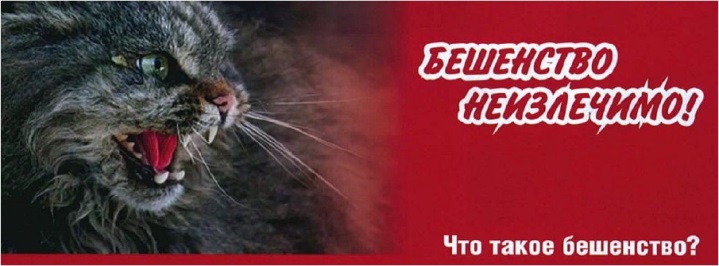 Течение и симптомы: Инкубационный период от нескольких суток до нескольких месяцев, в среднем 3-6 недель. У собак  протекает в нескольких формах. При буйной форме – собака угнетена, непослушна и чрезвычайно ласкова, постепенно нарастают беспокойство и раздражительность, извращается аппетит, затем затрудняется глотание, появляются слюнотечение и агрессивность, собака нападает на встречных животных и людей. Дальнейшее развитие болезни приводит к параличу мышц глотки, гортани, нижней челюсти, конечностей и туловища Болезнь заканчивается смертью на 8-10-е сутки (иногда через 3- 4 суток). При тихой форме возбуждение выражено слабо или отсутствует, затрудненное глотание, слюнотечение, отвисание нижней челюсти, быстро развиваются параличи, смерть на 2-4-е сутки. При атипичной форме – истощение, признаки гастроэнтерита, припадки судорог, агрессивность отсутствует. У кошек те же признаки болезни, что и у собак, преобладает буйная форма с проявлением особой агрессивности к  людям, смерть наступает через 3-5 суток. У крупного рогатого скота превалирует тихая форма. Возбуждение в этом случае выражено слабо, отмечают хриплое мычание, слюнотечение, шаткую походку, быстро развиваются параличи конечностей. Нередко атипичное течение – отказ от корма, атония преджелудков, частые позывы на дефекацию, приступы судорог, затем развиваются параличи. При буйной форме в момент припадка животные рвутся с привязи, ревут, роют землю, бросаются на стены, агрессивны к другим видам животных. У овец и коз болезнь протекает почти так же, как у крупного рогатого скота, но параличи развиваются быстрее (на вторые сутки). У лошадей и свиней преобладает буйная форма. У диких хищников исчезает страх перед людьми, они днем забегают в населенные пункты, нападают на животных и людей.Лечение болезни отсутствует!  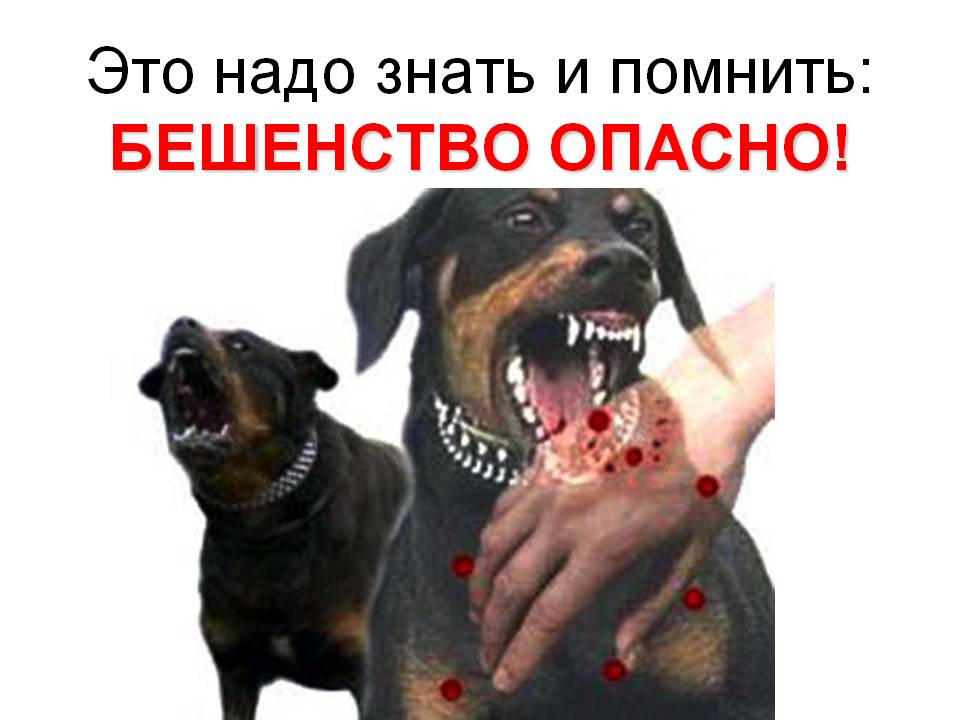 Болезнь необходимо предупреждать путем вакцинации животного!Бешенство человекаклиническая картина Инкубационный период (период от укуса до начала заболевания) в среднем составляет 30-50 дней, хотя может длится 10-90 дней, в редких случаях - более 1 года. Причем чем дальше место укуса от головы, тем больше инкубационный период. Особую опасность представляют собой укусы в голову и руки, а также укусы детей. Дольше всего длится инкубационный период при укусе в ноги.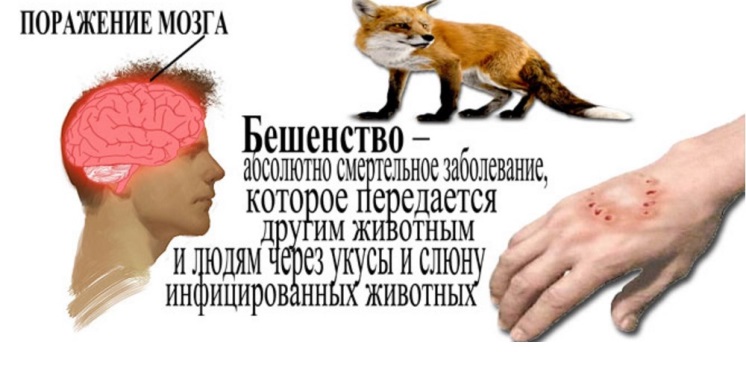 Периоды болезни Болезнь имеет три периода. Продромальный (период предвестников) Длится 1–3 дня. Сопровождается повышением температуры до 37,2–37,3 °С, общим недомоганием, головной болью, мышечной болью, сухостью во рту, снижением аппетита, болью в горле, сухим кашлем, может быть тошнота и рвота. В месте укуса появляются неприятные ощущения - жжение, покраснение, тянущие боли, зуд, повышенная чувствительность. Больной подавлен, замкнут, отказывается от еды, у него возникает необъяснимый страх, тоска, тревога, депрессия, реже - повышенная раздражительность. Характерны также бессонница, кошмары, обонятельные и зрительные галлюцинации. Стадия возбуждения Длится от 4 до 7 дней. Выражается в резко повышенной чувствительности к малейшим раздражениям органов чувств: яркий свет, различные звуки, шум вызывают судороги мышц конечностей. При попытке питья, а вскоре даже при виде и звуке льющейся воды, появляется чувство ужаса и спазмы мышц глотки и гортани. Дыхание становиться шумным, сопровождается болью и судорогами. На этой стадии заболевания человек становится раздражительным, возбудимым, очень агрессивным. Во время приступов больные кричат и мечутся, могут ломать мебель, проявляя нечеловеческую силу, кидаться на людей. Отмечается повышенное пото- и слюноотделение, больному сложно проглотить слюну и постоянно ее сплевывает, появляются галлюцинации, бред. Стадия параличей Для начала характерно успокоение - исчезает страх, приступы водобоязни, возникает надежда на выздоровление. После этого повышается температура тела свыше 40 - 42 градусов, наступает паралич конечностей и черепных нервов различной локализации, нарушения сознания, судороги. Смерть наступает от паралича дыхания или остановки сердца. Таким образом, продолжительность заболевания редко превышает неделю.Бешенство у человека не поддается лечению!Что делать, если вас укусили? Первое, что сделать необходимо, это немедленно промыть место укуса мылом. Мыть надо довольно интенсивно, в течение 10 минут. Глубокие раны рекомендуется промывать струей мыльной воды, например, с помощью шприца или катетера. Не нужно прижигать раны или накладывать швы.После этого нужно сразу же обратиться в ближайший травмпункт, ведь успех вакцина профилактики бешенства сильно зависит от того, насколько быстро вы обратились за помощью к врачу.                                                 Владельцы заболевших домашних животных игнорировали требования по профилактике бешенства животных, чем подвергли смертельной опасности свою жизнь, жизнь своих близких.И самое главноеВсех собак и кошек следует ежегодно вакцинировать от бешенства, иммунизации против бешенства (с 3 месячного возраста) в обязательном порядке  также подлежит  крупный рогатый скот. Вакцинация против бешенства животных проводится во всех учреждениях государственной ветеринарной службы Самарской области. Адреса и телефоны государственных ветеринарных клиник во всех городах и районах Самарской области можно узнать по электронному адресу: http://gbu-so-svo.ru/vetlecheb/. Либо на прямую Структурное подразделение Похвистневская СББЖ г.Похвистнево, ул.Суходольная,38 тел.: 8(84656)2-12-87;2-27-95; 2-16-07Главный ветеринарный врач ГБУ СО «СВО» Похвистневской СББЖ                                       Д.В.Ромаданов                     ******************************************************Правительство Самарской областиВ регионе стартует проект «Культурное сердце России»5 апреля 2019По поручению Губернатора Самарской области, председателя рабочей группы Госсовета РФ по направлению «Культура» Дмитрия Азарова с 8 апреля в Самарской области стартует общественный проект «Культурное сердце России», который дает шанс жителям региона принять самое активное участие в формировании культурной программы своих муниципалитетов на лето 2019 года.Стать участником проекта может каждый житель губернии, пройдя опрос в сети Интернет на странице https://vk.com/cultura63, или заполнив анкету у волонтеров с эмблемой проекта.Анкетирование будет проводиться волонтерами во всех муниципалитетах Самарской области с 8 по 15 апреля возле крупных торговых центров, на оживленных перекрестках и пешеходных улицах, в парках и скверах, на центральных площадях населенных пунктов, возле зданий администраций и Домов культуры. (Список пунктов анкетирования будет опубликован дополнительно)Самарцам предлагается ответить на вопросы о том, как и где им хотелось бы проводить свой досуг, какой формат мероприятий им наиболее интересен, какие мероприятия они хотели бы посетить в своем городе или поселке. И главное, в каком качестве жители видят себя на этих мероприятиях: простого зрителя или активного участника — волонтера, организатора, артиста и т.д. После подведения итогов опроса в каждом муниципалитете будут сформированы планы  проведения культурно-массовых мероприятий на лето 2019 года, максимально учитывающие потребности и интересы жителей.****************************************************** «Быстрые данные» - четыре способа получения сведений из Единого государственного реестра недвижимости	В жизни любого человека возникают ситуации, когда ему могут потребоваться полные характеристики собственной квартиры, дома или участка или общедоступная информация о любом объекте недвижимости: кто собственник, есть ли обременения, какова его кадастровая стоимость и др. Как правило, такая информация нужна гражданам, которые планируют купить или продать недвижимость и, зачастую, нужна она очень срочно.	Официальным источником такой информации являются сведений Единого государственного реестра недвижимости, и на сегодняшний день всем заинтересованным лицам  доступны четыре основных способа ее получения:Обратиться с запросом в многофункциональный центр «Мои документы»Направить запрос в Кадастровую палату по почтеЗапросить сведения через портал Росреестра https://rosreestr.ruВоспользоваться выездным приёмом специалистов Кадастровой палатыКак показывает практика, одним из самых оперативных способов получения информации, наряду с электронным запросом, является выездной прием. Специалисты региональной Кадастровой палаты выезжают по указанному адресу в пределах Самары и Тольятти, принимают запрос о предоставлении сведений из ЕГРН, срок выдачи информации в данном случае будет минимальным, от 1 до 3 дней. Для сравнения, срок получения тех же данных через МФЦ увеличивается до пяти дней, поскольку требуется время на отработку информации в рамках межведомственного взаимодействия между Кадастровой палатой и многофункциональным центром.   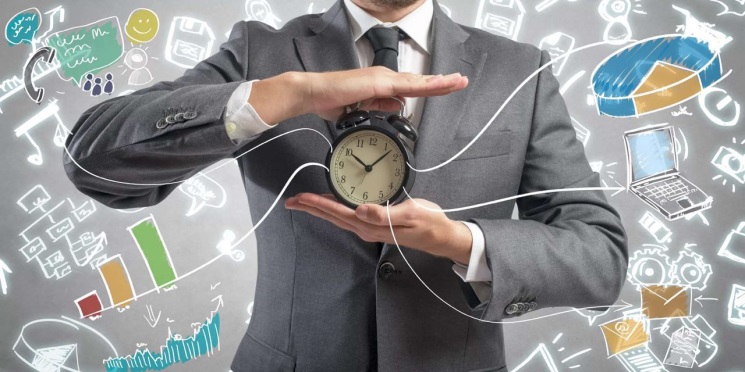 Если же возникает необходимость максимально быстро забрать готовые бумаги, но обратиться лично в МФЦ нет возможности -  существует удобная функция курьерской доставки документов. Важно знать, что доставить по указанному адресу курьер может не только сведения, но и готовые документы после осуществления кадастрового учёта и регистрации прав на недвижимость.  Более подробную информацию можно уточнить по телефону (846) 200-50-28 Пресс-служба Кадастровой палатыпо Самарской области                                        08.04.2019 г.******************************************************МО МВД России «Похвистневский»Житель Похвистнево осужден за серию краж и заключён под стражу в зале суда.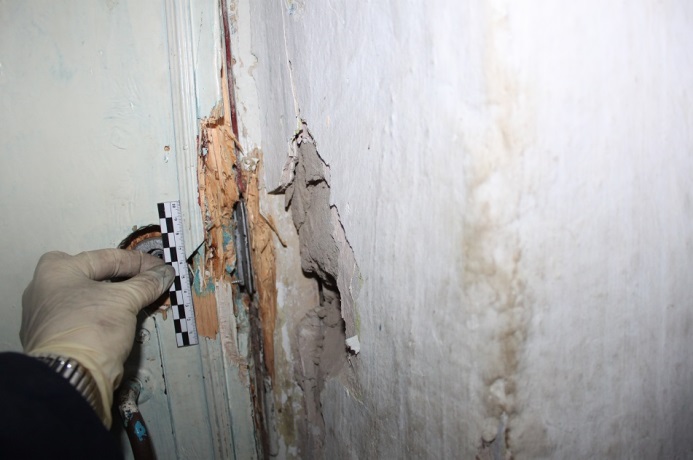 В Похвистневском районе суд вынес приговор ранее неоднократно судимому 35-летнему жителю города Похвистнево. Он признан виновным в совершении преступлений, предусмотренных ч. 1, 2, 3 ст. 158 УК РФ «Кража» и ч. 2 статьи 325 УК РФ «Похищение или повреждение документов, штампов, печатей либо похищение акцизных марок, специальных марок или знаков соответствия». Мужчина осужден на два года лишения свободы и заключён под стражу в зале суда.Сотрудниками МО МВД России «Похвистневский» установлено, что с 2000 года до настоящего времени мужчина совершил 24 эпизода имущественных преступлений. Из них 6 краж совершены из припаркованных автомобилей. Злоумышленник похищал аккумуляторные батареи, видеорегистраторы, флэшки, лыжи. Похищенное злоумышленник сбывал и приобретал продукты питания, а также спиртное. Общая сумма ущерба составила более 130 000 рублей.Из материалов уголовного дела следует, что мужчина причастен к совершению квартирных краж. Злоумышленник рассказал, что перед совершением хищений узнавал, когда владельцы квартир отсутствуют дома. Его добычей стали: мобильный телефон, ТВ-приставка, ноутбук, акустическая система, сварочный аппарат, продукты питания и домашняя птица.Также кражи были совершены из гаража, где были похищены денежные средства, очки и паспорт владельца имущества, и со строительных площадок, где мужчина похитил листы железа.  В ходе проведения оперативных мероприятий сотрудники уголовного розыска установили и опросили свидетелей преступлений, изъяли необходимые улики. Был составлен портрет подозреваемого, который был направлен оперативным службам. Полицейские проверили лиц, ранее имевших судимость за совершение имущественных преступлений. При поиске похищенного были опрошены сотрудники ломбардов, а также работники пунктов приёма металлолома. Итогом проведенных мероприятий стало задержание злоумышленника.Сотрудниками МО МВД России «Похвистневский» по признакам преступлений, предусмотренных ч. 1, 2, 3 ст. 158 УК РФ «Кража» и ч. 2 статьи 325 УК РФ «Похищение или повреждение документов, штампов, печатей либо похищение акцизных марок, специальных марок или знаков соответствия» были возбуждены три уголовных дела. По одному из которых вынесено судебное решение. Следствие продолжается.******************************************************В Похвистневском отделе полиции состоялась встреча ветеранов МВД с молодыми сотрудникамиПолковник милиции в отставке Герман Князькин, полковник милиции в отставке Сергей Алексеев (с 1986 по 2008 год работал начальником Похвистневского ГУВД), полковник юстиции Валерий Антонов, майор юстиции в отставке Ирина Сучкова, подполковник полиции в отставке Гаптельхамит Асылгареев и председатель Общественного совета МО МВД России "Похвистневский" Татьяна Вобликова в рамках мероприятий по патриотическому воспитанию, посвященных празднованию Дня ветеранов органов внутренних дел и внутренних войск встретились с сотрудниками территориального органа внутренних дел.В начале беседы Герман Родионович подарил книги «Реформа и реформаторы МВД СССР», в написании которых принимал участие он сам, Ирине Сучковой - дочери ветерана ВОВ Петра Шлыкова, и родоначальнику династии полицейских Гаптельхамиту Асылгарееву. Полковник милиции в отставке рассказал о том, что на пенсии уже тридцать лет, но в памяти хранит самые тёплые воспоминания о службе в советское время. Он служил в Ленинском райотделе милиции города Куйбышева и прошёл путь от шофёра до оперуполномоченного уголовного розыска. В настоящее время полковник в отставке пишет книги, проводит занятия по служебной подготовке с молодыми сотрудниками главка. Герман Родионович рассказывает о начале своей службы: «В основном личный состав отделов внутренних дел состоял из участников Великой Отечественной войны – плеяды не могущих сломаться людей». К фронтовикам и своим наставникам у Германа Родионовича особое, тёплое и высоко уважительное отношение, которое он старается передать своим слушателям на мероприятиях и читателям - в книгах: «В 60-70-е годы задавали тон работе фронтовики. Положительный результат нашей работы основывался на взаимопонимании и взаимовыручке».Герман Родионович  рассказал о резонансных уголовных делах прошлых лет: убийстве милиционера Силаева в 1971 году и задержании серийного маньяка Серебрякова.Сергей Василевич Алексеев, проработав три года на должности начальника уголовного розыска в Похвистневском РОВД, а после ещё три исполняющим обязанности заместителя начальника РОВД по оперативной работе, был назначен на должность начальника Отдела. В период его службы было отреставрировано здание отдела внутренних дел, построены спортивный зал и тёплые гаражи, а также 18-квартирный жилой дом для работников милиции. В настоящее время Сергей Васильевич, находясь на заслуженном отдыхе, на постоянной основе проводит с сотрудниками уголовного розыска Отдела занятия по служебной подготовке. По сей день, сотрудники полиции вспоминают Алексеева, как руководителя с чутким отношением к подчинённым, содействующим  в решении всевозможных повседневных вопросов и задач по охране общественного порядка в городе и районе.В ходе беседы присутствующие сотрудники полиции задавали вопросы о способах и методах раскрытия преступлений во времена службы ветеранов. На данный вопрос они отвечали единогласно – «Сплочённость коллектива во время проведения оперативно-разыскных мероприятий – залог быстрого и эффективного раскрытия любого дела». Особое место в службе занимала профилактика преступлений, в основном она «ложилась на плечи» участковых уполномоченных. И сейчас профилактические мероприятия играют одну из первоочередных ролей в службе полицейских всех подразделений. Ведь предотвращение и пресечение преступлений – это главная задача сотрудников органов внутренних дел, результатом которой будет благодарность жителей за спокойную и мирную обстановку на обслуживаемой территории.В завершении встречи ветераны дали советы молодым сотрудникам. Сергей Васильевич Алексеев отметил: «Работа в милиции (полиции) – это состояние души, поэтому эта работа не для каждого. Желаю, чтобы каждый молодой сотрудник проникся службой, был честным и верным своему долгу: служить и защищать». Герман Родионович также выразил свои пожелания: «Добросовестно относиться к службе, взаимопонимания, взаимной поддержки, взаимного уважения. Доброго и внимательного обращения к гражданам».Присутствующие сотрудники МО МВД России «Похвистневский» поблагодарили ветеранов МВД за интересную и познавательную беседу, а также выразили пожелания крепкого здоровья, мира, добра им и их близким.******************************************************В Похвистневском отделе полиции состоялась встреча ветеранов МВД с молодыми сотрудникамиПолковник милиции в отставке Герман Князькин, полковник милиции в отставке Сергей Алексеев (с 1986 по 2008 год работал начальником Похвистневского ГУВД), полковник юстиции Валерий Антонов, майор юстиции в отставке Ирина Сучкова, подполковник полиции в отставке Гаптельхамит Асылгареев и председатель Общественного совета МО МВД России "Похвистневский" Татьяна Вобликова в рамках мероприятий по патриотическому воспитанию, посвященных празднованию Дня ветеранов органов внутренних дел и внутренних войск встретились с сотрудниками территориального органа внутренних дел.В начале беседы Герман Родионович подарил книги «Реформа и реформаторы МВД СССР», в написании которых принимал участие он сам, Ирине Сучковой - дочери ветерана ВОВ Петра Шлыкова, и родоначальнику династии полицейских Гаптельхамиту Асылгарееву. Полковник милиции в отставке рассказал о том, что на пенсии уже тридцать лет, но в памяти хранит самые тёплые воспоминания о службе в советское время. Он служил в Ленинском райотделе милиции города Куйбышева и прошёл путь от шофёра до оперуполномоченного уголовного розыска. В настоящее время полковник в отставке пишет книги, проводит занятия по служебной подготовке с молодыми сотрудниками главка. Герман Родионович рассказывает о начале своей службы: «В основном личный состав отделов внутренних дел состоял из участников Великой Отечественной войны – плеяды не могущих сломаться людей». К фронтовикам и своим наставникам у Германа Родионовича особое, тёплое и высоко уважительное отношение, которое он старается передать своим слушателям на мероприятиях и читателям - в книгах: «В 60-70-е годы задавали тон работе фронтовики. Положительный результат нашей работы основывался на взаимопонимании и взаимовыручке».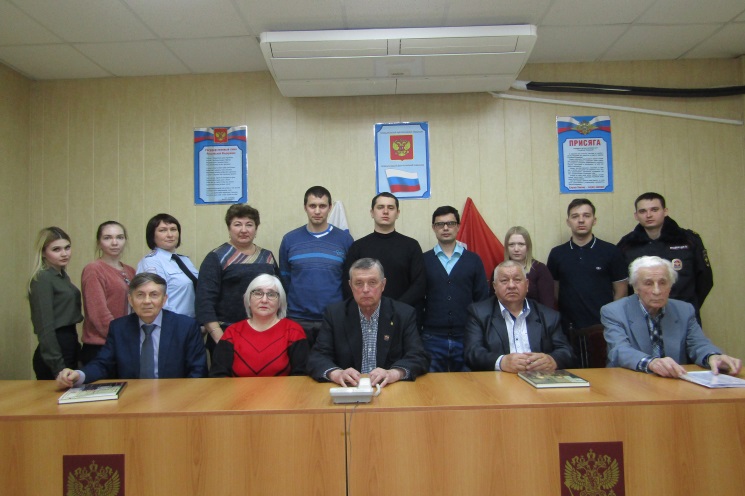 Герман Родионович  рассказал о резонансных уголовных делах прошлых лет: убийстве милиционера Силаева в 1971 году и задержании серийного маньяка Серебрякова.Сергей Василевич Алексеев, проработав три года на должности начальника уголовного розыска в Похвистневском РОВД, а после ещё три исполняющим обязанности заместителя начальника РОВД по оперативной работе, был назначен на должность начальника Отдела. В период его службы было отреставрировано здание отдела внутренних дел, построены спортивный зал и тёплые гаражи, а также 18-квартирный жилой дом для работников милиции. В настоящее время Сергей Васильевич, находясь на заслуженном отдыхе, на постоянной основе проводит с сотрудниками уголовного розыска Отдела занятия по служебной подготовке. По сей день, сотрудники полиции вспоминают Алексеева, как руководителя с чутким отношением к подчинённым, содействующим  в решении всевозможных повседневных вопросов и задач по охране общественного порядка в городе и районе.В ходе беседы присутствующие сотрудники полиции задавали вопросы о способах и методах раскрытия преступлений во времена службы ветеранов. На данный вопрос они отвечали единогласно – «Сплочённость коллектива во время проведения оперативно-разыскных мероприятий – залог быстрого и эффективного раскрытия любого дела». Особое место в службе занимала профилактика преступлений, в основном она «ложилась на плечи» участковых уполномоченных. И сейчас профилактические мероприятия играют одну из первоочередных ролей в службе полицейских всех подразделений. Ведь предотвращение и пресечение преступлений – это главная задача сотрудников органов внутренних дел, результатом которой будет благодарность жителей за спокойную и мирную обстановку на обслуживаемой территории.В завершении встречи ветераны дали советы молодым сотрудникам. Сергей Васильевич Алексеев отметил: «Работа в милиции (полиции) – это состояние души, поэтому эта работа не для каждого. Желаю, чтобы каждый молодой сотрудник проникся службой, был честным и верным своему долгу: служить и защищать». Герман Родионович также выразил свои пожелания: «Добросовестно относиться к службе, взаимопонимания, взаимной поддержки, взаимного уважения. Доброго и внимательного обращения к гражданам».Присутствующие сотрудники МО МВД России «Похвистневский» поблагодарили ветеранов МВД за интересную и познавательную беседу, а также выразили пожелания крепкого здоровья, мира, добра им и их близким.******************************************************У жителя Похвистнево, задержанного за административное правонарушение, изъят синтетический наркотикВнимание сотрудников отделения патрульно-постовой службы полиции МО МВД России «Похвистневский», в ходе патрулирования улиц города Похвистнево, привлек мужчина. Гражданин неуверенно держался на ногах, а также невнятно разговаривал. Кроме того, у него отсутствовали документы, удостоверяющие личность.Для дальнейшего разбирательства мужчина был доставлен в отдел внутренних дел. За невыполнение законного требования о прохождении медицинского освидетельствования на состояние опьянения
в отношении доставленного был составлен административный материал.В ходе личного досмотра в присутствии понятых у него был изъят свёрток с порошкообразным веществом. Проведённая экспертиза установила, что изъятым является наркотическое средство - дезметилпировалерон массой 0.75 граммов.В ходе опроса задержанный - 29-летний местный житель рассказал, что приобрёл запрещенное вещество и хранил при себе без цели сбыта. Теперь эта версия проверяется полицейскими.По признакам преступления, предусмотренного частью 1 статья 228 Уголовного кодекса Российской Федерации «Незаконные приобретение, хранение, перевозка, изготовление, переработка наркотических средств, психотропных веществ или их аналогов, а также незаконные приобретение, хранение, перевозка растений, содержащих наркотические средства или психотропные вещества, либо их частей, содержащих наркотические средства или психотропные вещества», санкции, которой предусматривают наказание в виде лишения свободы на срок до десяти лет. Ведётся следствие.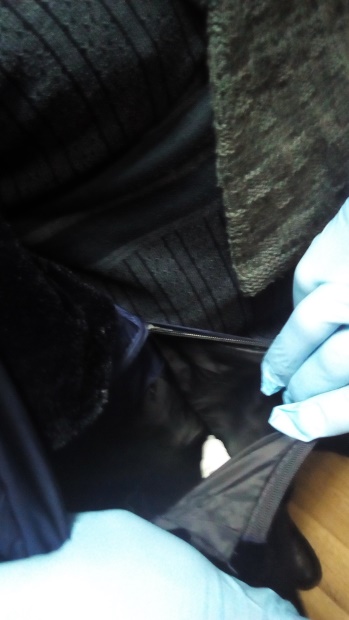     поселения    Малый  Толкай                                         РАСПРОСТРАНЯЕТСЯ БЕСПЛАТНОГазета основана 14.06.2010 г.    поселения    Малый  Толкай                                         09  апреля  2019  года№ 15 (230)    поселения    Малый  Толкай                                         ОФИЦИАЛЬНОЕОПУБЛИКОВАНИЕот 1 года до 5 лет 10от 5 лет до 10 лет 20от 10 лет до 15 лет30свыше 15 лет40№Наименование мероприятияСроки Ответственный 1Проведение производственной гимнастики в Администрации сельского поселения Малый ТолкайЕжедневно Савельева С.А.2Систематическая профилактическая вакцинация сотрудников, прохождение флюорографии.1 раз в годАтякшева Р.Ю.3Прогулка на лыжах1 раз в месяц(в зимнее время)Атякшева Р.Ю.4Участие в районных, окружных спортивных мероприятияхПо мере необходимостиАтякшева Р.Ю.5Проведение тематических бесед по пропаганде ЗОЖ1 раз в месяцАтякшева Р.Ю.6Участие в субботниках, благоустройство села1 раз в месяц(весна-осень)Дерюжова И.Т.7Экскурсии и походы в лес1 раз в годАтякшева Р.Ю.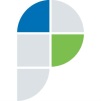 Филиал федерального государственного бюджетного учреждения «Федеральная кадастровая палата Федеральной службы государственной регистрации, кадастра и картографии» по Самарской областиг. Самара, ул. Ленинская, 25а, корп.  № 1               e-mail: pr_fkp@mail.ru, twitter: @pr_fkp,                   ВК: vk.com/fkp_samara, www.kadastr.ruУчредители: Администрация сельского поселения Малый Толкай муниципального района Похвистневский Самарской области и Собрание представителей сельского поселения Малый Толкай муниципального района Похвистневский Самарской области.Издатель: Администрация сельского поселения Малый Толкай муниципального района Похвистневский Самарской областиУчредители: Администрация сельского поселения Малый Толкай муниципального района Похвистневский Самарской области и Собрание представителей сельского поселения Малый Толкай муниципального района Похвистневский Самарской области.Издатель: Администрация сельского поселения Малый Толкай муниципального района Похвистневский Самарской областиУчредители: Администрация сельского поселения Малый Толкай муниципального района Похвистневский Самарской области и Собрание представителей сельского поселения Малый Толкай муниципального района Похвистневский Самарской области.Издатель: Администрация сельского поселения Малый Толкай муниципального района Похвистневский Самарской областиАдрес: Самарская область, Похвистневский район, село Малый Толкай, ул. Молодежна,2 тел. 8(846-56) 54-1-40Тираж 100 экз. Подписано в печать Редактор Атякшева Р.Ю.